ՈՐՈՇՈՒՄ N 95-Ա09  ՕԳՈՍՏՈՍԻ 2021թ.ՍՈՑԻԱԼԱԿԱՆ ՆԵՐԴՐՈՒՄՆԵՐԻ ԵՎ ՏԵՂԱԿԱՆ ԶԱՐԳԱՑՄԱՆ ԼՐԱՑՈՒՑԻՉ ՖԻՆԱՆՍԱՎՈՐՈՒՄ ԾՐԱԳՐԻ ԲԱՂԱԴՐԻՉ  ԵՐԿՈՒՍԻ ՇՐՋԱՆԱԿՆԵՐՈՒՄ ՀԱՄԱՅՆՔԻ ՀԱՄԱՖԻՆԱՆՍԱՎՈՐՄԱՆԸ ՀԱՄԱՁԱՅՆՈՒԹՅՈՒՆ ՏԱԼՈՒ  ՄԱՍԻՆՂեկավարվելով «Տեղական ինքնակառավարման մասին» Հայաստանի Հանրապետության օրենքի 13-րդ հոդվածի 10-րդ կետով, Հայաստանի Հանրապետության բյուջետային համակարգի մասին Հայաստանի Հանրապետության օրենքի 282 հոդվածի II բաժնի 4-րդ կետով և հաշվի առնելով համայնքի ղեկավարի առաջարկությունը, Կապան համայնքի ավագանին որոշում է.1․ Սոցիալական ներդրումների և տեղական զարգացման լրացուցիչ ֆինանսավորում ծրագրի բաղադրիչ երկուսի շրջանակներում համայնքի կողմից ներկայացված ծրագրային առաջարկի հաստատման դեպքում համաձայնություն տալ համայնքի համաֆինանսավորմանը և համայնքի բյուջեից կատարել 5% ներդրում՝ Սոցիալական Ներդրումների և Տեղական Զարգացման լրացուցիչ ֆինանսավորման ծրագրի պահանջներին համապատասխան։ 2․ Կապան համայնքի ղեկավարին՝ ծրագրի իրականացման արդյունքում վերականգնված ենթակառուցվածքը չօտարել, չսեփականաշնորհել կամ չօգտագործել այլ նպատակներով ծրագրի ավարտից հետո 15 տարվա ընթացքում։Կողմ( 9 )`ԱՆՏՈՆՅԱՆ ԱՐԵՆ                                        ՄԱՐՏԻՐՈՍՅԱՆ ԿԱՐԵՆԴԱՎԹՅԱՆ ՇԱՆԹ	                                 ՄԵՍՐՈՊՅԱՆ ՆԱՊՈԼԵՈՆԿԱՐԱՊԵՏՅԱՆ ՄԱՆԱՍ                                 ՄԿՐՏՉՅԱՆ ԱՐԱ ԿՈՍՏԱՆԴՅԱՆ ԻՎԱՆ                                   ՄՈՎՍԻՍՅԱՆ ԺԱՆ                           ՀԱՐՈՒԹՅՈՒՆՅԱՆ ԿԱՄՈ                     Դեմ ( 0 )Ձեռնպահ ( 0 )                   ՀԱՄԱՅՆՔԻ ՂԵԿԱՎԱՐ   		           ԳԵՎՈՐԳ ՓԱՐՍՅԱՆ2021թ. օգոստոսի 09ք. Կապան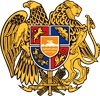 ՀԱՅԱՍՏԱՆԻ ՀԱՆՐԱՊԵՏՈՒԹՅՈՒՆ
ՍՅՈՒՆԻՔԻ ՄԱՐԶ
ԿԱՊԱՆ  ՀԱՄԱՅՆՔԻ  ԱՎԱԳԱՆԻ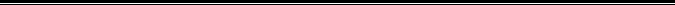 